Для того чтобы родители могли воспитывать детей в духе толерантности, нужно владеть соответствующими знаниями. Ведь именно родителям необходимо формировать у детей систему ценностей, в основе которой лежат такие общие понятия, как согласие, компромисс, взаимное принятие и терпимость, прощение, ненасилие, сочувствия, понимание, сопереживание и т.п.Чтобы воспитать ребенка толерантным, необходимо учитывать то, что дети – зеркало отношений и характеров родителей. Поэтому для начала необходимо самим относиться к своему ребенку толерантно: Во-первых, не обижать его.Во-вторых, выслушивать его мнение и считаться с ним.В-третьих, уметь прощать обиды и просить прощения у ребенка. Это самый сложный момент, но в то же время и самый важный, поскольку у детей обостренное чувство справедливости.В-четвертых, уметь договариваться без ссор и разрушительных конфликтов. Под словосочетанием «разрушительный конфликт» подразумевается противостояние, которое наносит «противнику» ущерб, моральный или физический. Разумеется, что в повседневной жизни невозможно избежать противоречий интересов, желаний и мнений. Задача – обратить конфликт в конструктивный, вызвав ребенка к разговору о возникших противоречиях и к совместному принятию компромиссных решений.В-пятых, нельзя унижать достоинство ребенка – игнорировать его, проявлять неуважение к его увлечениям и т.п.В-шестых, не стоит заставлять ребенка с помощью силы делать то, что хочется вам.Главные методы воспитания в семье — это пример, общие с родителями занятия, беседы, поддержка ребенка в разных делах, в решении проблем, привлечение его в разные виды деятельности в семье.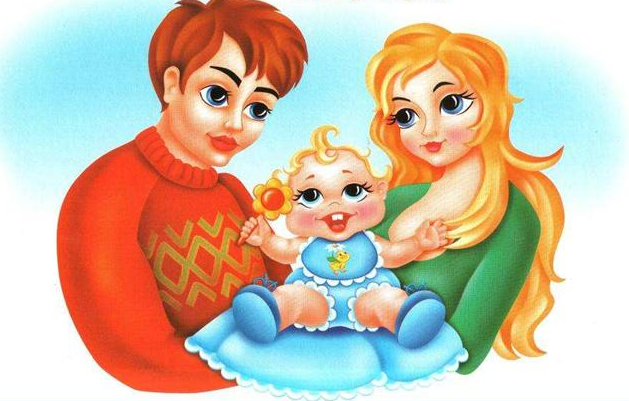 Правила воспитания толерантности1. Учитесь слушать и слышать своего ребенка.2. Постарайтесь сделать так, чтобы только вы снимали его эмоциональное напряжение.3. Не запрещайте детям выражать отрицательные эмоции.4. Умейте принять и любить его таким, каков он есть.5. Повиновение, послушание и исполнительность будут там, где они предъявляются разумно.В этом случае у ребёнка будут развиватьсячерты толерантной личности: - терпение; - умение владеть собой; - доверие; - чуткость; - способность к сопереживанию; - расположение к другим; - чувство юмора; - терпимость к различиям; - доброжелательность; - гуманизм; - любознательность; - умение слушать; - несклонность осуждать других; - альтруизм.Теперь, когда мы научилисьлетать по воздуху, как птицы,плавать под водой, как рыбы,нам не хватает только одного:научиться жить на земле, как люди.  (Бернарда Шоу)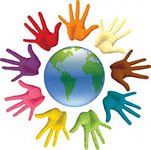 Желаем, чтобы в Вашей семье всегда царила доброта, уважение, взаимопонимание.Памятка для родителей «Воспитание толерантной личности»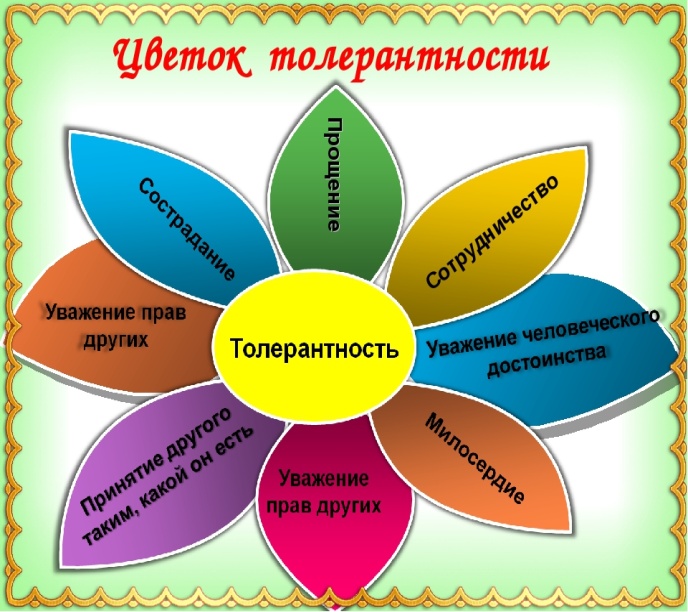 Одной из  задач в школе нравственно-патриотического воспитания является воспитание толерантности, чувство уважения к другим.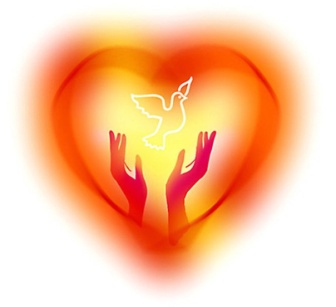 «Мы  разные – в этом наше богатство.Мы вместе – в этом наша сила!»Быть легче добрым или злым?Наверно легче злым.Быть добрым - значит отдаватьСвое  тепло другим.Быть добрым значит – пониматьИ близких  и чужих,И радости порой не знатьЗаботясь о других,Конечно доброму труднейНо все, же посмотри,Как  много  у него друзейА  злой всегда один.Толерантность означает уважение, принятие  и  понимание того, что важно и дорого другому человеку, как он выражает себя, свою индивидуальность,  чем он отличается  от  тебя.